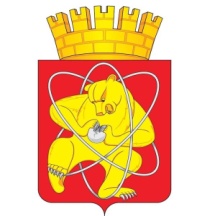 Муниципальное образование «Закрытое административно – территориальное образование  Железногорск Красноярского края»ГЛАВА ЗАТО г. ЖЕЛЕЗНОГОРСКПОСТАНОВЛЕНИЕ    01.02. 2019                                                                                                                          290г. ЖелезногорскОб утверждении членов Общественной палаты ЗАТО ЖелезногорскВ соответствии со  статьей 31 Устава ЗАТО Железногорск,  руководствуясь решением Совета депутатов ЗАТО г. Железногорск от 27.09.2018 № 37-174Р «Об утверждении Положения «Об  Общественной палате ЗАТО Железногорск», ПОСТАНОВЛЯЮ:1. Утвердить членами Общественной палаты ЗАТО Железногорск следующих граждан:- Валюх Константин Валерьевич, представитель общественности;- Кротова Людмила Георгиевна, президент местной общественной организации содействия защите прав граждан и осуществления народного контроля в сфере ЖКХ ЗАТО Железногорск «Наш дом»;- Колотупов Игорь Викторович, заместитель главного врача по медицинской части  ФГБУЗ КБ №51 ФМБА России;- Падалкина Любовь Николаевна, член Местной городской общественной организации ветеранов (пенсионеров) войны, труда, Вооружённых сил и правоохранительных органов ЗАТО Железногорск;- Панченко Николай Юрьевич, начальник отдела внешних связей Управления по связям с общественностью ФГУП «ГХК»;- Романенко Валентин Иванович, председатель первичной профсоюзной организации АО «Информационные спутниковые системы им. академика М.Ф. Решетнева»;- Чернявская Лилия Милославовна, заведующий отделом музея, обособленное подразделение  МБУК МВЦ «Музей Археологии им. Е.С. Аннинского».	2. Управлению делами Администрации ЗАТО г. Железногорск                                  (Е.В. Андросова) довести настоящее постановление до сведения населения через газету «Город и горожане».3. Отделу общественных связей Администрации ЗАТО г. Железногорск                                   (И.С. Пикалова) разместить настоящее постановление на официальном сайте муниципального образования «Закрытое административно-территориальное образование Железногорск Красноярского края» в информационно-телекоммуникационной сети «Интернет».       4. Контроль над исполнением настоящего постановления возложить на   заместителя Главы ЗАТО г. Железногорск по общим вопросам А.В.Шевченко.       5. Настоящее постановление вступает в силу со дня подписания. Глава ЗАТО г. Железногорск					                  И.Г. Куксин